LĒMUMSRēzeknē2024. gada 20. jūnijā	Nr. 585 (prot. Nr.12, 3.§)Par Rēzeknes novada pašvaldības 2024.gada 20.jūnija saistošo noteikumu Nr.37 “Grozījums Rēzeknes novada pašvaldības 2022.gada 19.maija saistošajos noteikumos Nr.50 “Sabiedrisko ūdenssaimniecības pakalpojumu sniegšanas un lietošanas kārtība Rēzeknes novadā”” izdošanuPamatojoties uz Pašvaldību likuma 44.panta pirmo daļu, Ūdenssaimniecības pakalpojumu likuma 6.panta ceturto un piekto daļu, ņemot vērā Vides aizsardzības un reģionālās attīstības ministrijas 2024.gada 15.maija atzinumā Nr.1-18/3037 “Par Rēzeknes novada pašvaldības saistošajiem noteikumiem ūdenssaimniecības jomā” ietverto aicinājumu Rēzeknes novada pašvaldības 2022. gada 19. maija saistošajos noteikumos Nr. 50 “Sabiedrisko ūdenssaimniecības pakalpojumu sniegšanas un lietošanas kārtība Rēzeknes novadā” svītrot 8. punktu, atbilstoši Datu valsts inspekcijas vēstulei Nr.7-4.2/251-N un Tautsaimniecības attīstības jautājumu komitejas 2024.gada 13.jūnija priekšlikumu, Rēzeknes novada dome nolemj:Izdot Rēzeknes novada pašvaldības 2024.gada 20.jūnija saistošos noteikumus Nr.37 “Grozījums Rēzeknes novada pašvaldības 2022.gada 19.maija saistošajos noteikumos Nr.50 “Sabiedrisko ūdenssaimniecības pakalpojumu sniegšanas un lietošanas kārtība Rēzeknes novadā”” (saistošie noteikumi un to paskaidrojuma raksts pievienoti).Uzdot Juridiskajai un lietvedības nodaļai nodrošināt Rēzeknes novada pašvaldības 2024.gada 20.jūnija saistošo noteikumu Nr.37 “Grozījums Rēzeknes novada pašvaldības 2022.gada 19.maija saistošajos noteikumos Nr.50 “Sabiedrisko ūdenssaimniecības pakalpojumu sniegšanas un lietošanas kārtība Rēzeknes novadā”” nosūtīšanu Vides aizsardzības un reģionālās attīstības ministrijai un izsludināšanu oficiālajā izdevumā “Latvijas Vēstnesis”.Uzdot Juridiskajai un lietvedības nodaļai nodrošināt Rēzeknes novada pašvaldības 2022.gada 19.maija saistošo noteikumu Nr.50 “Sabiedrisko ūdenssaimniecības pakalpojumu sniegšanas un lietošanas kārtība Rēzeknes novadā” konsolidēšanu.Uzdot Attīstības plānošanas nodaļai nodrošināt spēkā stājušos Rēzeknes novada pašvaldības 2024.gada 20.jūnija saistošo noteikumu Nr.37 “Grozījums Rēzeknes novada pašvaldības 2022.gada 19.maija saistošajos noteikumos Nr.50 “Sabiedrisko ūdenssaimniecības pakalpojumu sniegšanas un lietošanas kārtība Rēzeknes novadā”” un konsolidēto Rēzeknes novada pašvaldības 2022.gada 19.maija saistošo noteikumu Nr.50 “Sabiedrisko ūdenssaimniecības pakalpojumu sniegšanas un lietošanas kārtība Rēzeknes novadā” publicēšanu Rēzeknes novada pašvaldības mājaslapā.Domes priekšsēdētājs							Monvīds Švarcs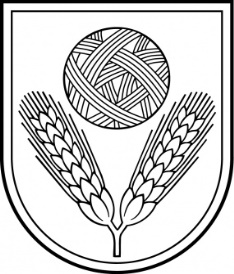 Rēzeknes novada DomeReģ.Nr.90009112679Atbrīvošanas aleja 95A, Rēzekne, LV – 4601,Tel. 646 22238; 646 22231, 646 25935,e–pasts: info@rezeknesnovads.lvInformācija internetā: http://www.rezeknesnovads.lv